О введении особого противопожарного режима на территории Новосергиевского районаВ соответствии с Федеральными законами от 06.10.2003 № 131-ФЗ "Об общих принципах организации местного самоуправления в Российской Федерации", от 21.12.1994 № 69-ФЗ "О пожарной безопасности", решением комиссии администрации Новосергиевского района по предупреждению и ликвидации чрезвычайных ситуаций и обеспечению пожарной безопасности от 14.05.2021 № 13-II «О введении особого противопожарного режима на территории муниципального образования Новосергиевский район Оренбургской области с 14 мая 2021 года» и в целях обеспечение безопасности населения,  сохранности имущества от пожаров на территории Новосергиевского района: 1. Установить на территории муниципального образования Новосергиевский район особый противопожарный режим с 11:00 (мест) 14 мая  2021 г. до особого распоряжения.2. Для руководства, организации взаимодействия, подготовки и проведения мероприятий по обеспечению особого противопожарного режима обязанности комиссии по борьбе с пожарами   возложить на Комиссию по предупреждению и ликвидации чрезвычайных ситуаций и обеспечению пожарной безопасности муниципального образования Новосергиевский район.3. Утвердить Перечень мероприятий особого противопожарного режима на территории муниципального образования Новосергиевский район согласно приложению.4. Требования, установленные на период действия особого противопожарного режима, являются обязательными для исполнения 2организациями всех форм собственности, осуществляющими деятельность на территории муниципального образования Новосергиевский район, а также гражданами, находящимися на территории муниципального образования Новосергиевский район.5. Главам сельпоссоветов, руководителям организаций, предприятий и учреждений Новосергиевского района направить на электронный адрес ЕДДС муниципального образования Новосергиевский район edds.novosergievka@rambler.ruпланы и отчетные материалы по выполнению мероприятий особого противопожарного режима, установленных приложением к настоящему постановлению, в срок до 01 июня  2021 года.6.  Контроль за выполнением постановления оставляю за собой.7. Постановление вступает в силу со дня его подписания и подлежит размещению на сайте района.Глава администрации района                                                              А.Д. ЛыковРазослано: Попову Ю.И., специалисту по делам ГОЧС района, главам       администраций  сельпоссоветов, руководителям предприятий, организаций, учреждений, редакции газеты «Голос Глубинки» орготделу,   прокурору.Приложение к постановлению администрации Новосергиевского района от                               №                  Перечень мероприятий особого противопожарного режима на территории Новосергиевского района            В рамках обеспечения особого противопожарного режима:         Главам Новосергиевского поселкового  и сельских муниципальных образований Новосергиевского района рекомендуется:- установить на территории муниципального образования особый противопожарный режим (временно приостанавливать разведение костров, проведение пожароопасных работ на определенных участках, топку печей, кухонных очагов и котельных установок, работающих на твердом топливе);- принять меры по ограничению посещения гражданами лесов и въезда в леса транспортных средств (установка на въездах в леса шлагбаумов, аншлагов, табличек с информацией о запрете посещения лесов);- провести проверку источников противопожарного водоснабжения и выполнить в полном объеме работы по приведению их в соответствии с нормами;- принять меры по обеспечению беспрепятственного проезда пожарной техники к зданиям, сооружениям и водоисточникам, используемым для целей пожаротушения. В кратчайший срок информировать подразделения ПСЧ-39 (по телефонам: 01, 2-23-00 (круглосуточно) о закрытии дорог и проездов для их ремонта или другим причинам, препятствующим проезду пожарных машин;- принять необходимые меры по своевременной очистке территорий населенных пунктов и прилегающих к ним зонам от горючих отходов и мусора;- организовать наблюдение за противопожарным состоянием населенных пунктов и в прилегающих к ним зонах;- выполнить мероприятия, исключающие возможность переброса огня от степных пожаров на здания и сооружения в населенных пунктах и на лесные массивы (устройство защитных минерализованных противопожарных полос шириной не менее 12 метров);- активизировать проведение целенаправленных пропагандистских мероприятий, провести разъяснительную работу среди населения об опасности разведения костров на территории населенных пунктов и на прилегающих к ним зонах, усилить воспитательную работу среди детей по предупреждению пожаров;- организовывать силами населения и членов добровольных пожарных формирований патрулирование населенных пунктов с первичными средствами пожаротушения, а также подготовку для возможного использования имеющейся водовозной и землеройной техники;- организовать охрану общественного порядка в местах возникновения пожаров на территории населенных пунктов;- определить резервы финансовых средств, горюче-смазочных материалов, огнетушащих средств и иных материальных ресурсов для ликвидации возможных пожаров;- определить порядок вызова пожарной охраны;- принять иные дополнительные меры пожарной безопасности, не противоречащие законодательству РФ. Руководителям подразделений пожарной охраны (независимо от вида) рекомендуется:2- на период особого противопожарного режима осуществить перевод личного состава (персонала) пожарной охраны на усиленный вариант несения службы;- организовать круглосуточное дежурство личного состава (персонала) пожарной охраны в соответствии с разрабатываемыми графиками;- организовать ежесуточные дополнительные дневные и ночные проверки несения службы и состояния пожарной безопасности объектов предприятий и организаций;- провести разъяснительную работу среди работников (служащих) пожарной охраны о необходимости установления особого противопожарного режима;- при необходимости проводить сбор свободных от несения службы работников (служащих) пожарной охраны;- создать необходимый дополнительный резерв горюче-смазочных материалов и огнетушащих веществ. Руководителям организаций при установлении особого противопожарного режима рекомендуется:- организовать круглосуточное дежурство имеющихся подразделений добровольной пожарной охраны и пожарной (приспособленной для целей пожаротушения) техники, так же обеспечить исправность звуковой и речевой системы оповещения населения на случай пожара;- предусмотреть использование для целей пожаротушения имеющейся водовозной, поливочной и землеройной техники;- обеспечить запасы воды для целей пожаротушения;- принять меры по обкосу сухой травы, уборке валежника, древесного хлама, иного горючего мусора с территорий, прилегающих к границам предприятий, организаций;- провести внеплановые противопожарные инструктажи с целью доведения до работников организаций обстановки с пожарами и мер пожарной безопасности в быту;- организовать выполнение мероприятий по приведению оздоровительных учреждений в пожароопасное состояние и исключению возможности распространения лесных пожаров на данные объекты;- определить порядок вызова пожарной охраны;- осуществить иные мероприятия, связанные с решением вопросов содействия пожарной охране при тушении пожаров.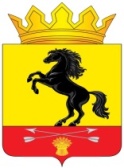                АДМИНИСТРАЦИЯМУНИЦИПАЛЬНОГО ОБРАЗОВАНИЯ       НОВОСЕРГИЕВСКИЙ РАЙОН         ОРЕНБУРГСКОЙ ОБЛАСТИ                ПОСТАНОВЛЕНИЕ          14.05.2021    №        337-п                     .п. Новосергиевка